در ذکر فروعی چند راجع بازدواجحضرت بهاءالله, حضرت عبدالبهاءاصلی فارسی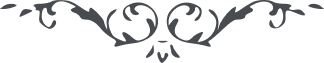 کتاب گنجينه حدود و احکام باب هفدهم –فصل پانزدهم-   صفحه 178فصل پانزدهمدر ذکر فروعی چند راجع بازدواجالف - ١ - در کتاب مستطاب اقدس نازل قوله تعالی:
"قد کتب اللّه لکلّ عبد اراد الخروج من وطنه ان يجعل ميقاتا لصاحبته فی ايّة مدّة اراد ان اتی و وفی بالوعد انّه اتّبع امر مولاه و کان من المحسنين من قلم الأمر مکتوبا. و الّا ان اعتذر بعذر حقيقی فله ان يخبر قرينته و يکون فی غاية الجهد للرّجوع اليها و ان فات الأمران فلها تربّص تسعة اشهر معدودات و بعد اکمالها لأ باس عليها فی اختيار الزّوج و ان صبرت انّه يحبّ الصّابرات و الصّابرين." ( بند  ۶۷)مقصود از فات الأمران در ضمن لوح زين المقرّبين که ذيلا درج ميشود از لسان عظمت جاريشده و خلاصه آنکه شوهر نه ميقات مراجعت را تعيين کند و اگر هم تعيين کرد و مانعی موجود شد بقرينه خبر ندهد. در اينخصوص در لوح زين المقرّبين مفاد آيات مبارکه مذکوره بلسان فارسی از لسان عظمت نازل شده قوله تعالی:
"بر هر نفسی لازم حين خروج از وطن ميقاتی از برای سفر معيّن نمايد و ميقات را هر قدر معيّن نمايد مجری و ممضی است. اگر در رأس ميقات راجع شد قد وفی بالوعد و اتّبع حکم مولاه و اگر در رأس ميقات راجع نشد و بعذر معيّن معتذر آمد يعنی در رجوع مانعی بهم رسيد که فی‏الحقيقه ممنوع شد بايد خبر بفرستد و کمال جهد نمايد در رجوع. و اگر رأس ميقات راجع نشد و خبر هم نفرستاد تربّص نه شهر بر ضلع لازم و بعد اگر بخواهد زوج اختيار کند لأ باس عليها و بايد نفقه ضلع در اينمدّت معيّنه برسد."٢ - در رساله سؤال و جواب نازل شده:
"سؤال  - اگر نفسی سفر کند و ميقات رجوع يعنی مدّت سفر را معيّن ننمايد و مفقود الخبر والأثر شود تکليف ضلع چيست؟
جواب - اگر امر کتاب اقدس را شنيده و ترک نموده ضلع يکسال تمام تربّص نمايد و بعداختيار با اوست در معروف يا اتّخاذ زوج. و اگر شخص امر کتاب را نشنيده ضلع صبر نمايد تا امر زوج او را خداوند ظاهر فرمايد و مقصد از معروف در اين مقام اصطبار است."٣ - در کتاب مستطاب اقدس نازل قوله تعالی:
"و ان اتی الخبر حين تربّصها لها ان تأخذ المعروف انّه اراد الأصلاح بين العباد و الأمآء." ( بند  ۶۷)ب - ۱- در کتاب اقدس نازل قوله تعالی:
"و ان اتاها خبر الموت او القتل و ثبت بالشّياع او بالعدلين لها ان تلبث فی البيت اذا مضت اشهر معدودات لها الأختيار فيما تختار هذا ما حکم به من کان علی الأمر قويّا." ( بند  ۶۷)و در لوح زين المقرّبين در مفاد اين آيه مبارکه ميفرمايد قوله تعالی:
"و اگر شخصی سفر نمايد خبر موت يا شهادت او برسد اثبات اين فقره معلّق بشيوع يا بعدلين است. بعد از ثبوت و انقضای تسعة اشهر ضلع در اتّخاذ زوج مصاب است."٢ - در رساله سؤال و جواب نازل:
"سؤال  - از آيه "و ان اتاها خبرالموت... " الخ
جواب - مراد از لبث اشهر معدودات نه ماه است."
"سؤال  - از حدّ عدالت در مقاميکه اثبات امر بشهادت عدلين شود
جواب - حدّ عدالت نيکوئی صيت است بين عباد و شهادت عباد اللّه از هر حزبی لدی
العرش مقبول."
٣ - راجع بشهادت نسوان
بيان مبارک ذيل در لوح محفل مقدّس روحانی ملّی بهائيان ايران شيّد الله ارکانه مورّخه
١٢ شهر المسائل ٩٢= ٢٣ دسامبر ١٩٣۵نازل قوله العزيز:
"شهادت نساء جائز و تعيين عدد شهود راجع بامنای محفل ملّی روحانی است. " الخ۴ - حضرت عبدالبهاء جلّ ثنائه در لوح مرحوم حکيم باشی  قزوينی ميفرمايند قوله جلّ ثنائه:
"امّا مسئله خبر موت يا قتل زوج و مکث نه ماه اين تعلّق بغايب دارد نه بزوج حاضر."ج - در رساله سؤال و جواب مذکور است:
"سؤال  - اگر شخصی باکره را نکاح نمود و مهريّه را هم تسليم کرد و هنگام اقتران معلوم شد که باکره نيست آيا مصروف و مهريّه برميگردد و يا نه؟ و اگر بشرط باکره بودن نکاح شد آيا فساد شرط سبب فساد مشروط ميشود يا نه؟
جواب - در اين صورت مصروف و مهريّه برميگردد و فساد شرط علّت فساد مشروط است. ولکن در اينمقام ستر و عفو شامل شود عند اللّه سبب اجر عظيم است."
د - حضرت عبدالبهاء جلّ ثنائه در لوحی ميفرمايند قوله العزيز:
"نکاح و طلاق بايد در تحت مرکزی نافذ جاری گردد تا اگر طرفين اختلال خواهند مقتدر نباشند
بلکه مجبور باطاعت باشند."٥ - در خصوص ختان در لوح جناب هائی ميفرمايند قوله الاحلی:
"فرمودند : چون منصوص نيست مفروض نه. " ( بيان حضرت وليّ ‏امراللّه جلّ ثنائه)هـ - حضرت عبدالبهاء جلّ ثنائه در لوح جناب گودرز مهربان ميفرمايند قوله جلّ ثنائه:
"در خصوص تأهّل بعد از فوت قرينه انسان سؤال نموده بوديد، در شريعت اللّه جائز ولی در صورتيکه انسان از زوجه اوّل اولاد و احفاد داشته باشد اگر چنانچه چشم از ازدواج ثانی بپوشد راحت تر است و خانه آسوده تر و روح و ريحان بيشتر ولی در شريعت جائز."